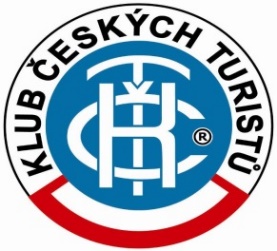 KČT, odbor TřebíčVás zve na 25. ročník turistického pochodu“HVĚZDICOVĚ NA JALOVEC”,který se koná dne  11. 9. 2021Start: libovolný, pochod je hvězdicový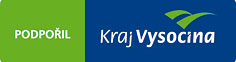 Startovné: zdarmaOdměna: pamětní list a razítko pochoduCíl: od 930 do 1530 hodin na Jalovci – chata lyžařů (pod restaurací)V cíli: menší občerstvení přímo na chatě lyžařů, další pak v restauraciDoporučené pěší trasy na Jalovec:5 km s průvodci (manž. Nosálovi): Okříšky po příjezdu vlaku v 7.30 – (neznačeně) Chumelky – Jalovec20 km: Třebíč – (po červené TZT) Řípov – Padrtův mlýn – Červený mlýn – Petrovice – Přibyslavice – Fretychův mlýn – Číchov – (po modré TZT) Jalovec20 km: Přímělkov – (po zelené TZT) Rokštejn – (po modré TZT) údolím Brtničky – Doubkov – Pod Výrovou skálou – Brtnice – Černé lesy – Radonín – Střeliště – Jalovec20 km: Třebíč – (po zelené TZT) Zámiš – Dubiny – (po žluté TZT) Račerovice – (po vlastním značení – sněhulák) Nová Ves – Přibyslavice – (po červené TZT) Fretychův mlýn – Číchov – (po modré TZT) Jalovec10 km: Okříšky – (po silnici) Petrovice nebo (po žluté TZT) Přibyslavice – (po červené TZT) Přibyslavice – Fretychův mlýn – Číchov – (po modré TZT) JalovecZ Jalovce na vlak:5 km: Jalovec – (po modré TZT) Vápenice hájenka – (neznačeně) Chumelky – Okříšky1,5 km: Jalovec – (po sjezdovce a podél Číchovského potoka) ČíchovCyklotrasy podle svého uváženíDopravní spojení do Okříšek a Přímělkova (na trasy 5,  a  údolím Brtničky) :Třebíč (vlak hl. nádraží 7:15, 8:50, 9:15, Borovina 7.18, 9.18) → Okříšky nebo PřímělkovJihlava (vlak 7:43, 8:26, 9:43) → Okříšky nebo PřímělkovDopravní spojení zpět :Okříšky (vlak 12.53, 14.18, 14.53, 16.18, 16.53) → TřebíčOkříšky (vlak 13.07, 13.31, 15.07, 15.31, 17.07) → JihlavaČíchov (vlak 14.12, 16.12, 18.09) → TřebíčČíchov (vlak 13.36, 15.36, 17.36) → JihlavaInformace : Ladislav Tomáš, Okružní 892, 674 01 Třebíč, tel.: 776 143 134, E-mail : Ladislav.Tomas@cez.cz 